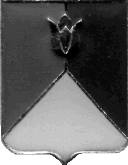 РОССИЙСКАЯ ФЕДЕРАЦИЯАДМИНИСТРАЦИЯ КУНАШАКСКОГО МУНИЦИПАЛЬНОГО РАЙОНАЧЕЛЯБИНСКОЙ ОБЛАСТИПОСТАНОВЛЕНИЕОт     21.08      2019г. №  1048   В соответствии со статьей 179 Бюджетного кодекса Российской Федерации, Уставом Кунашакского муниципального района ПОСТАНОВЛЯЮ:	1. Внести изменения в муниципальную программу «Повышение безопасности дорожного движения в Кунашакском муниципальном районе» на 2017-2019 годы», утвержденную постановлением администрации Кунашакского муниципального  района от 24.11.2016г. N1460, согласно приложениям 1,2.2. Отделу информационных технологий администрации Кунашакского муниципального района (Ватутин В.Р.) разместить настоящее постановление на официальном сайте администрации Кунашакского муниципального района.3. Организацию выполнения настоящего постановления возложить на заместителя Главы муниципального района по жилищно-коммунальному хозяйству, строительству и инженерной инфраструктуре – руководителя Управления по ЖКХ, строительству и энергообеспечению Мухарамова Р.Я.Глава района                                                                                         С.Н. АминовПодпрограмма «Содержание, ремонт и капитальный ремонт автомобильных дорог общего пользования районного значения в Кунашакском муниципальном районе на2017-2019 годы».Порядок финансирования мероприятий на 2019 годРуководитель управления по ЖКХСЭ                                                                  Р.Я. МухарамовРассылка:отдел делопроизводства  – 1 экз.,Управление ЖКХСЭ  – 1 экз.,Финансовое управление  – 1 экз. Управление экономики– 2 экз.Правовое управление – 1 экз.Итого – 6 экз.  Подготовил:Пояснительная записка Приложение №1:Добавлен пункт № 7 устройство пешеходных переходов  Приложению №2:Пункт № 4,5,6,7 разбили по 3 пункта Добавлен п. № 17 Разработка схем благоустройства центральной площадиДобавлен п. № 22 Благоустройство территории Дворца культуры и Управления образованияО внесении изменений в муниципальную программу  «Повышение безопасности дорожного движения в Кунашакском муниципальном районе на 2017-2019 годы»Подпрограмма «Создание безопасных условий для движения пешеходов в Кунашакском муниципальном районе на 2017-2019 годы».                             Порядок финансирования мероприятий на 2019 годРуководитель управления по ЖКХСЭ                                                                      Р.Я. Мухарамов ПРИЛОЖЕНИЕ 2к постановлениюГлавы администрацииКунашакского муниципального района       от 24.11.2016 г. №1460в редакции постановления Главы администрацииКунашакского муниципального районаот              21.08               2019г. № 1048       № п\пНаименованиеМестный бюджет, руб.Областной бюджет, руб.Всего Исполнитель1Содержание дорог местного значения в Кунашакском муниципальном районе16 522 420016 522 420УЖКХСЭ МБУ «Дорсервис»2Лизинг дорожной техники (экскаватор)1 000 00001 000 000УЖКХСЭ МБУ «Дорсервис»3Приобретение рециклера асфальтобетона ЕМ-61001 032 666,7001 032 666,70УИиЗО4Технический надзор за выполнением работ по объекту: «Ремонт автодороги по ул. Николаева в с.Кунашак Кунашакского муниципального района»   51 303051 303УЖКХСЭ4.1СМР по объекту «Ремонт автодороги по ул. Николаева в с.Кунашак Кунашакского муниципального района» 219 681,574 000 0004 219 681,57УЖКХСЭ4.2Лабораторная работа по объекту «Ремонт автодороги по ул. Николаева в с.Кунашак Кунашакского муниципального района»39 020,71039 020,71УЖКХСЭ5Технический надзор за выполнением работ по объекту: «Ремонт автодороги по ул.Ленина в с.Большой Куяш (от церкви до ул. Калинина) Кунашакского муниципального района»68 126 068 126УЖКХСЭ5.1СМР по объекту «Ремонт автодороги по ул.Ленина в с.Большой Куяш (от церкви до ул. Калинина) Кунашакского муниципального района»1 289 7154 491 4905 781 025,80УЖКХСЭ5.2Лабораторная работа по объекту «Ремонт автодороги по ул.Ленина в с.Большой Куяш (от церкви до ул. Калинина) Кунашакского муниципального района»48 698,95048 698,95УЖКХСЭ6Технический надзор за выполнением работ по объекту: «Ремонт автодороги по ул. Барыя Султанова в с.Халитово Кунашакского муниципального района»72 720072 720УЖКХСЭ6.1СМР по объекту «Ремонт автодороги по ул. Барыя Султанова в с.Халитово Кунашакского муниципального района»233 2076 000 0006 233 207УЖКХСЭ6.2Лабораторная работа по объекту «Ремонт автодороги по ул. Барыя Султанова в с.Халитово Кунашакского муниципального района»53 807,90053 807,90УЖКХСЭ7Технический надзор за выполнением работ по объекту: «Ремонт автодороги по ул.Базарная в с.Усть-Багаряк Кунашакского муниципального района»42 595042 595УЖКХСЭ7.1СМР по объекту «Ремонт автодороги по ул.Базарная в с.Усть-Багаряк Кунашакского муниципального района»951 0432 700 0003 651 043УЖКХСЭ7.2Лабораторная работа по объекту «Ремонт автодороги по ул.Базарная в с.Усть-Багаряк Кунашакского муниципального района»29 692,27029 692,27УЖКХСЭ8Благоустройство центральной площади в с.Кунашак Кунашакского муниципального района2 372 65202 372 652УЖКХСЭ8.1Технический надзор за выполнением работ по объекту: «Благоустройство центральной площади в с.Кунашак Кунашакского муниципального района» 50 775050 775УЖКХСЭ9Капитальный ремонт автодороги по ул. Свердлова в с.Кунашак Кунашакского муниципального района2 010 319,3802 010 319,38УЖКХСЭ10Технический надзор за выполнением работ по объекту: «Капитальный ремонт автодороги по ул. Свердлова в с.Кунашак Кунашакского муниципального района» 39 7850 39 785УЖКХСЭ11ПИР на разработку ливневой канализации в п.Муслюмово ж.д. ст. Кунашакского муниципального района 779 2320779 232УЖКХСЭ11.1Инженерно-геологические изыскания для ливневой канализации в п.Муслюмово ж.д. ст. Кунашакского муниципального района66 250066 250УЖКХСЭ11.2Инженерно-геодезические изыскания для ливневой канализации в п.Муслюмово ж.д. ст. Кунашакского муниципального района68 950068 950УЖКХСЭ12ПИР на разработку ливневой канализации  по ул. Ленина, Коммунистическая в с.Кунашак Кунашакского муниципального района000УЖКХСЭ13Экспертная оценка сметной документации по объекту: «Благоустройство общественной территории 1-го микрорайона в с.Кунашак»12 000012 000УЖКХСЭ14Разработка эскизного проекта по объекту: «Благоустройство общественной территории 1-го микрорайона в с.Кунашак»30 000030 000УЖКХСЭ15Экспертная оценка сметной документации по объекту: «Благоустройство общественной территории по ул.Коммунистическая в с.Кунашак»12 00000УЖКХСЭ16Благоустройство внутридворовой территории д/с «Миляш» в с.Кунашак375 606,510375 606,51УЖКХСЭ16.1Технический надзор за выполнением работ по объекту: «Благоустройство внутридворовой территории д/с «Миляш» в с.Кунашак»8 03808 038УЖКХСЭ17Разработка схем благоустройства центральной площади6 00006 000УЖКХСЭ18Разработка топографической съемки для благоустройства общественной территории по ул.Ленина с.Кунашак15 000015 000УЖКХСЭ19Разработка эскизного проекта по объекту: «Благоустройство прилегающей территории памятника "Скорбящей матери" в с.Кунашак Кунашакского района Челябинской области»20 000020 000УЖКХСЭ20Экспертная оценка сметной документации по объекту: «Благоустройство прилегающей территории памятника "Скорбящей матери" в с.Кунашак Кунашакского района Челябинской области»12 000012 000УЖКХСЭ21Благоустройство парка «Победы» в с. Сары Кунашакского района300 0000300 000Саринское с/п22Ландшафтный дизайн перед зданием Администрации338 3170338 317УЖКХСЭ23Устройство городошной площадки в с. Кунашак 500 0000500 000 Управление спорта24Получение ТУ от Ростелеком на реконструкцию автодороги по улице Ленина в с. Кунашак3 84003 840УЖКХСЭ25Топографическая съемка территории МБОУ «Тахталымской СОШ» (спортядро)50 000050 000Управление образованияИТОГО:28 725 46217 191 490ВСЕГО:45 916  95245 916  95245 916  952СОГЛАСОВАНО:Заместителя Главы района по жилищно-коммунальномухозяйству, строительствуи инженерной инфраструктуре –руководитель Управления ЖКХ,строительству и энергообеспечению     Р.Я. МухарамовЗаместитель Главы района по финансовым вопросам – руководитель Финансового управления     Р. Ф. АюповаЗаместитель начальника управления экономики     В.Ю. ХасановНачальник Правового управления администрации района     В.Р. ХусаиновИнженер отдела строительства и капитального ремонтаД.Р. АбдуллинаТелефон: 8 (35148) 2-50-12